Volunteer Orientation Dates 
July-December 2017
Choose one orientation session: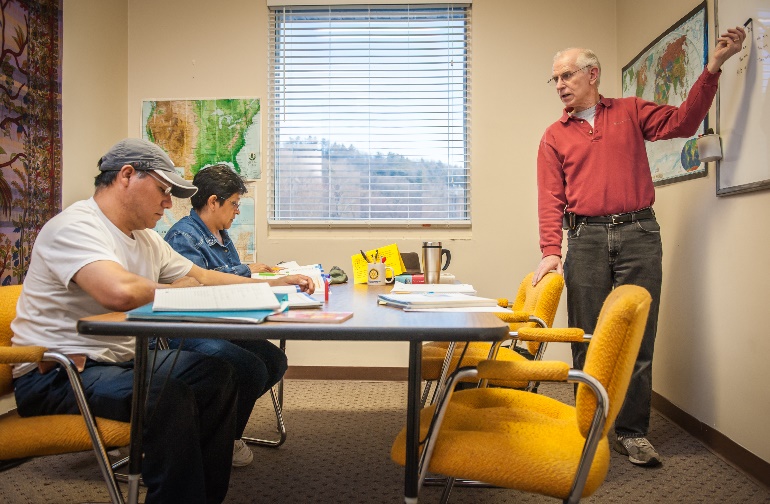 August 22, 5:30 pm – 7:00 pmAugust 24, 9:00 am – 10:30 amSeptember 26, 5:30 pm – 7:00 pmSeptember 28, 9:00 am – 10:30 amOctober 19, 5:30 pm – 7:00 pmOctober 26, 9:00 am – 10:30 amNovember 14, 5:30 pm – 7:00 pmNovember 16, 9:00 am – 10:30 amAdult EducationVolunteer Tutor Training
Choose one 4-week training series:Tues., August 15, 5:30 pm – 8:00 pmTues., August 22, 5:30 pm – 8:00 pmTues., August 29, 5:30 pm – 8:00 pmTues., September 5, 5:30 pm – 8:00 pmReunion: Nov. 7, 5:30 pm – 8:00 pm
Tues., October 3, 5:30 pm – 8:00 pmTues., October 10, 5:30 pm – 8:00 pmTues., October 17, 5:30 pm – 8:00 pmTues., October 24, 5:30 pm – 8:00 pmReunion: Dec. 5, 5:30 pm – 8:00 pm
Tues., November 28, 5:30 pm – 8:00 pmTues., December 5, 5:30 pm – 8:00 pmTues., December 12, 5:30 pm – 8:00 pmTues., December 19, 5:30 pm – 8:00 pmReunion: Jan. 23, 5:30 pm – 8:00 pm
Tues., February 6, 5:30 pm – 8:00 pmTues., February 13, 5:30 pm – 8:00 pmTues., February 20, 5:30 pm – 8:00 pmTues., February 27, 5:30 pm – 8:00 pmReunion: April 10, 5:30 pm – 8:00 pmEnglish for Speakers of Other LanguagesVolunteer Tutor Training	
Choose one 4-week training series:Thurs., July 6, 5:30 pm – 8:00 pmThurs., July 13, 5:30 pm – 8:00 pmThurs., July 20, 5:30 pm – 8:00 pmThurs., July 27, 5:30 pm – 8:00 pmReunion: October 26, 5:30 pm – 8:00 pm
Thurs., September 7, 5:30 pm – 8:00 pmThurs., September 14, 5:30 pm – 8:00 pmThurs., September 21, 5:30 pm – 8:00 pmThurs., September 28, 5:30 pm – 8:00 pmReunion: January 4, 5:30 pm – 8:00 pm
Thurs., November 2, 5:30 pm – 8:00 pmThurs., November 16, 5:30 pm – 8:00 pmThurs., November 30, 5:30 pm – 8:00 pmThurs., December 7, 5:30 pm – 8:00 pmReunion: April 12, 5:30 pm – 8:00 pm
Thurs., January 11, 5:30 pm – 8:00 pmThurs., January 18, 5:30 pm – 8:00 pmThurs., January 25, 5:30 pm – 8:00 pmThurs., February 1, 5:30 pm – 8:00 pmReunion: April 26, 5:30 pm – 8:00 pm